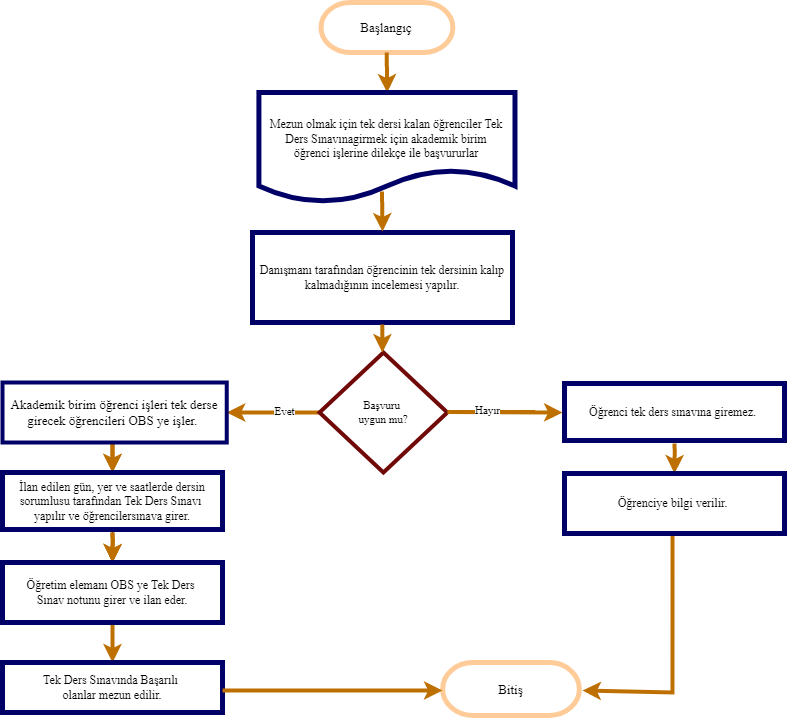 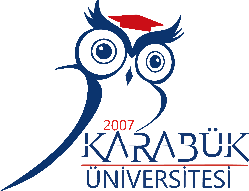 T.C. KARABÜK ÜNİVERSİTESİ TEK DERS SINAVI İŞ AKIŞIDoküman NoUNİKA-İŞA-0005T.C. KARABÜK ÜNİVERSİTESİ TEK DERS SINAVI İŞ AKIŞIYayın Tarihi10.03.2023T.C. KARABÜK ÜNİVERSİTESİ TEK DERS SINAVI İŞ AKIŞIRevizyon Tarihi-T.C. KARABÜK ÜNİVERSİTESİ TEK DERS SINAVI İŞ AKIŞIRevizyon No0